Materiały plastyczne dla przedszkoliRozwijanie umiejętności plastycznych u dzieci jest niezwykle ważne dla ich rozwoju. Dzięki temu rozwijają oni swoją wyobraźnię i kreatywność. Materiały plastyczne w przedszkolach są więc koniecznością.Kiedy dziecko rysuje lub maluje widzi jak coś dzięki niemu powstaje. To znaczenie usprawnia jego umiejętność poznawania świata. Ważnym jest aby jak najwcześniej rozwijać u dzieci zainteresowanie plastyką. Materiały plastyczne powinny znaleźć się w ich posiadaniu już w przedszkolu.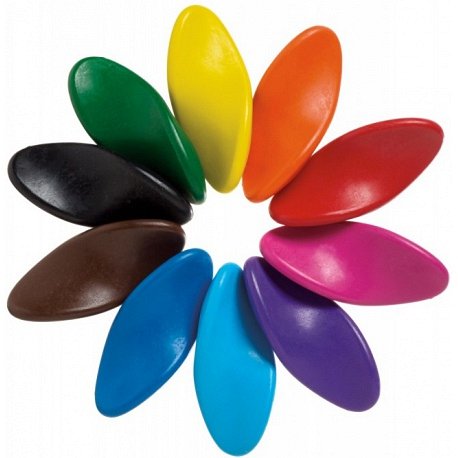 Materiały plastyczne do przedszkolaDzieci bardzo chętnie rysują, malują, wyklejają i składają już w wielu przedszkolnym. Wystarczy, że damy im do tego odpowiednie materiały, a będą one tworzyć własne działa sztuki. Nie ma znaczenia czy malcowi wychodzi to dobrze czy trochę słabiej, ważnym jest aby go w tym wspierać.Materiały plastyczne do przedszkola ze sklepu EdukatorekSzeroki wybór materiałów plastycznych do przedszkola znajdziesz w sklepie Edukatorek. Wśród oferty znajdują się między innymi farbki, plasteliny, kredki woskowe, ołówkowe i świecowe, a także farby i plastelina: https://edukatorek.pl/237-artykuly_plastyczne